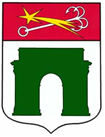 М у н и ц и п а л ь н о е    о б р а з о в а н и есубъекта    Российской   Федерации   Санкт-ПетербургН А Р В С К И Й    О К Р У ГМ е с т н а я   а д м и н и с т р а ц и яОборонная ул., д. 18, Санкт-Петербург, 198095, тел. (812) 786-77-66e-mail: narvokrug@yandex.ru; www.narvski-okrug.spb.						                              ПРОЕКТ	ПОСТАНОВЛЕНИЕ№ ____________________.2023О внесении изменений в приложение №1к постановлению Местной администрации муниципального образованиямуниципального округа Нарвский округ от 28.05.2014 № 19 В целях приведения Административного регламента предоставления муниципальной услуги «Предоставление консультаций жителям муниципального образования по вопросам создания товариществ собственников жилья, советов многоквартирных домов,  формирования земельных участков, на которых расположены многоквартирные дома» в новой редакции, утвержденного постановлением Местной администрации внутригородского муниципального образования города федерального значения Санкт-Петербурга муниципальный округ Нарвский округ от 28.05.2014 № 19,  в соответствие с действующим законодательством РФ, на основании протеста прокуратуры Кировского района Санкт-Петербурга от 22.11.2023 № 247-03-01-2023, Местная администрация внутригородского муниципального образования города федерального значения Санкт-Петербурга муниципальный округ Нарвский округп о с т а н о в л я е т:Внести в приложение № 1 к постановлению Местной администрации муниципального образования муниципального округа Нарвский округ от 28.05.2014 № 19 «Об утверждении Административного регламента предоставления муниципальной услуги «Предоставление консультаций жителям муниципального образования по вопросам создания товариществ собственников жилья, советов многоквартирных домов,  формирования земельных участков, на которых расположены многоквартирные дома» в новой редакции» следующие изменения:-  пункт 5.13 изложить в следующей редакции;«5.13. Местная администрация при получении жалобы, в которой содержатся нецензурные либо оскорбительные выражения, угрозы жизни, здоровью и имуществу должностного лица, а также членов его семьи вправе оставить жалобу без ответа по существу поставленных в ней вопросов и сообщить гражданину, направившему жалобу, о недопустимости злоупотребления правом.В случае получения жалобы, текст которой не поддается прочтению, Местная администрация оставляет жалобу без ответа, о чем в течение семи дней со дня регистрации жалобы сообщает гражданину, направившему жалобу, если его фамилия и почтовый адрес поддаются прочтению.»Опубликовать настоящее постановление в газете «Вестник муниципального образования Нарвский округ».Контроль за исполнением данного Постановления оставляю за собой.Настоящее Постановление вступает в силу со дня официального опубликования.Глава Местной администрации                                                            Е.Б. Мацко